	Mateřská škola Pardubice – Dubina, Erno Košťála 991,530 12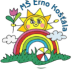                      		telefon:466 262 498, e-mail: mseko@tiscali.czDodatek ke směrnici – „Podmínky a kritéria přijímání dětí k předškolnímu vzdělávání v mateřské škole“č.j. EK 77/2022		KRITERIA PŘIJÍMÁNÍ DĚTÍ
k předškolnímu vzdělávání o hlavních prázdninách
Přijímací řízení probíhá na MŠ na základě zákona 561/2004 Sb., o předškolním, základním, středním, vyšším odborném a jiném vzdělávání (školský zákon), v platném znění a §2 odst. 4 zákona č. 500/2004 Sb., správní řád a dále vyhláškou č.14/2005 Sb., ve znění novelizace vyhláškou č.43/2006 Sb. Mateřská škola může přijmout pouze dítě, které se podrobilo stanoveným pravidelným očkováním, má doklad, že je proti nákaze imunní nebo se nemůže očkování podrobit pro trvalou kontraindikaci (viz § 34 odst. 5 zákona č. 561/2004 Sb., školský zákon).Děti jsou přijímány na základě písemné žádosti zákonného zástupce dítěte - do výše kapacity školy. V řádném přijímacím termínu, který je vyhlášen ředitelkou mateřské školy, jsou přednostně uspokojovány žádosti v pořadí podle těchto kritérií:  1.	Děti, které během školního roku již navštěvovaly mateřskou školu, jsou	do ní přihlášeny a jejím zřizovatelem je Statutární město Pardubice.2.	Upřednostněny budou děti ze stejného obvodu3.	Děti, které mají zaměstnané oba rodiče (písemně doložit).	4.	V mateřské škole je volné místo V případě, že dítě do MŠ nenastoupí ke dni, ke kterému bylo přijato, je zákonný zástupce povinen dítě omluvit a platit úplatu za předškolní vzdělávání. Závěrečná ustanovení:Tato kritéria nabývají účinnosti dne 13. 4. 2022V Pardubicích dne 13. 4. 2022                                   		 Miloslava Korfová								        ředitelka mateřské školy